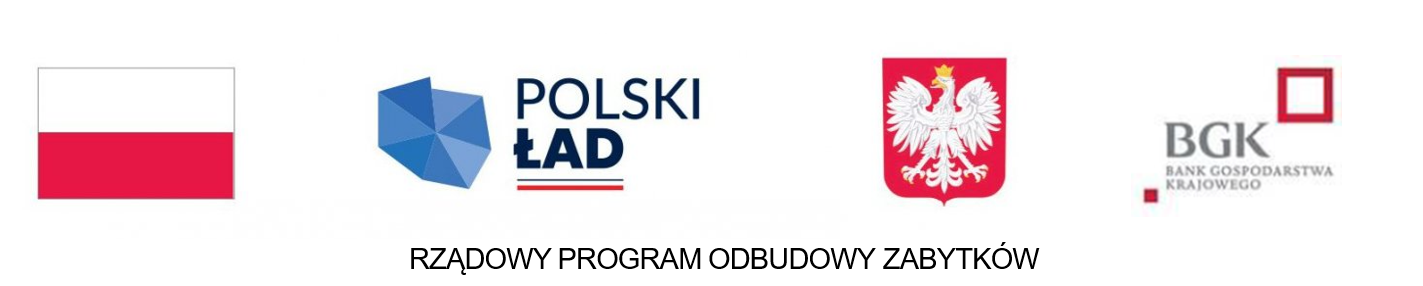 Załącznik nr 3 do zapytania ofertowego Nr RGWI.271.2.1.2024Wykaz zrealizowanych robót budowlanychWykonawca:…………………………………………………pieczęć / nazwa i adres WykonawcyPrzystępując do postępowania prowadzonego w trybie zapytania ofertowego pn:„Remont fragmentu elewacji wraz z pracami konserwatorskimi stolarki drzwiowej 
w zabytkowym Zespole Kościoła parafialnego p.w. Świętej Rodziny w Przedczu” oświadczam, że:w okresie ostatnich 5 lat przed upływem terminu składania ofert, a jeżeli okres prowadzenia działalności jest krótszy –  w tym okresie wykonałem / wykonuję (w przypadku świadczeń okresowych lub ciągłych) następujące roboty:Uwaga - do wykazu należy załączyć dokumenty potwierdzające, że roboty zostały wykonane należycie (np. referencje, protokoły odbioru).* w przypadku robót niezakończonych, tzn. kontynuowanych po dacie terminu składania ofert należy wpisać „kontynuowana”…………………………………………,  dnia ………………                    (miejscowość)              ………………………………………………………………  ( Imię, nazwisko i podpis osoby lub osób figurujących w rejestrach uprawnionych do zaciągania zobowiązań w imieniu oferenta lub we właściwym umocowaniu)L.p.Nazwa zadaniaWartość zamówieniaData rozpoczęciawykonania robót/data zakończeniawykonania robót*Nazwa Zamawiającego12